JAN Officer Board MeetingThursday, January 09, 202012:30 PM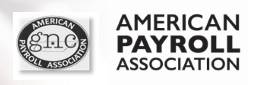 Call in number:  Conference Dial-in Number: (712) 770-4340 Participant Access Code: 734147Old and New Officers in Attendance: Bonetta Bond, CPP, Valerie Phillips, CPP, Melinda Stewart, CPP, Robert Buck CPP, John Kenney, CPP, Debbie Bason, CPP, Lisa Wachter, CPP, Charla Dailey, FPC, Vicki Hill, CPP, Old and New Officers not in Attendance: Katya Manning, CPP, Patsy Campbell, CPP, Susan Young, CPP, Debbie Rule, CPP, Darlene Greer, CPP, Tina Pursley, Old BusinessBonetta Bond, FPC: Welcome & call meeting to order February meeting will be held on February 20, 2020     Received greeting card from sales team at millennial Maxwellhouse Bonetta pointed out that the officer’s conference call is the first Thursday of the month using the same number and access code.  Encouraged everyone to enter in their calendar for the year, meetings always 3rd Thursday of month, no meeting August because of statewide  Still have meeting in May during the month of Congress – meeting always begins at 12:00 pm, all officers should try and arrive between 11:30-11:45 am.  More information at cutover meeting.There will be no January, 2020 luncheon – have contracted with the Maxwellhouse for 2020Valerie Phillips, CPP:   Approval of minutes from December, 2019 meeting1st - Lisa Wachter, CPP; 2nd - John Kenney, CPPRobert Buck, CPP: Membership Update Melinda Stewart, CPP:   Treasury Update – Bank balance $11,854.27 of which $1,471.72 is charity YTD, Dec raised $150Melinda will work on 2020 budget and have it ready for the cutover meetingBonetta Bond, FPC: Chapter Friend and/or Chapter Member suggestions Friend – None Member – The Nomination Committee (Annmarie Fleck, CPP, Kathy Pack, CPP and           Barbara Hinshaw, CPP) Melinda will mail out certificates and $25 gift cards for all who can’t come to          the February meeting for presentation.Katya Manning, CPP - CPP Study Group UpdateWill be held at Mosaic and begins in January-starts January 9th, 2020, Patsy and Dimple received their CPP after attending the last study session Katya will continue to help with the study group although not continuing as an officer           Lisa Wachter – 13 people signed up Darlene Greer, CPP – Government Liaison Updates – not in attendance, but didn’t have anything to send.Debbie Bason, CPP and John Kenney, CPP – Community Service Update – other donations (toys) that were provided, will box and mail soon. Debbie has the address to send monetary donation.  Melinda asked Debbie to turn in receipts when she mailed the remaining toys. John and Debbie have researched but haven’t found anyone local to come to the meeting to receive donation in person.  Bonetta suggested calling local office to see if someone could be present at meeting.  Bonetta asked John to write up information leading up to and at the charity event for the Coty contest.Debbie Rule, CPP – APA Liaison Updates – not in attendance – will update at crossover meetingBonetta Bond, FPC – New Business Our Cutover Meeting is on February 8, 2020 at Longhorn (Rivergate) 11:00 – 1:00 PM, new and old officers are encouraged to come – lunch is provided by the chapterOld regime will hold the February meeting, new officers will hold the March Officer’s meeting and March LuncheonChapter of the Year Presentation – need Melinda to write up information about St. Jude’s charity drive, John and Debbie to submit information about charity and what she got from it, etc.  Robert Buck, CPP will get Bonetta information about the membership drive and a copy of the membership list.Chapter Re-Affiliation - every year with National APA.  Need officers to sign the document in agreement to the terms of the office – this was started about 4 years ago.  Bonetta also compiling chapter of the year contest information – needs help from Lisa Wachter, CPP and Patsy Campbell, CPP.  Patsy to pull together the information for the website.Tine Pursley to submit information concerning NPW celebration to submit for COTYGreater Nashville Chapter of American Payroll Association 2019 Board Members:President:                           Bonetta Bond, FPCPresident Elect:                 Patsy Campbell, CPPSecretary:                           Valerie Phillips, CPPTreasurer:                           Melinda Stewart, CPPMembership:                     Robert Buck, CPPEducation:                          Ekatrina Manning, CPPPublic Relations:                Susan Young, CPPAPA Liaison:                       Debbie Rule, CPPGovernment Liaison:        Darlene Greer, CPPNPW:                                   Tina PursleyCommunity Service:          John Kenney and Debbie Bason, CPPPast-President:                   Lisa Wachter, CPPGreater Nashville Chapter of American Payroll Association 2020 Board Members:President:                           Patsy Campbell, CPPPresident Elect:                 Charla Dailey, FPCSecretary:                           Valerie Phillips, CPPTreasurer:                          Melinda Stewart, CPPMembership:                     Robert Buck, CPPEducation:                          Vicki Hill, CPPPublic Relations:                Lisa Wachter, CPPAPA Liaison:                        Debbie Rule, CPPGovernment Liaison:         Darlene Greer, CPPDirector of NPW:                Tara Martin, CPACommunity Service:           John Kenney, CPPPast-President:                    Bonetta Bond, FPCAt the Cutover Meeting time will be allotted for:Me to train PatsyPatsy to train CharlaKatya to train VickiSusan to train LisaMe or Tina to train Tara        Please be prepared to turn over any information necessary at that time.        If charity check is presented instead of mailed it will be at the March luncheon        John will be in charge of community service.  It was noted that Jan had chosen several and encouraged members to go on the website and vote.  It was also noted that the raffle went over well.Membership PeriodTotal MembersAPA MembersCPPFPCCPAJDMBAPHR/SPHRSPHR-CPSHRM-SCPADP-CPSCompanies Represented2019-202011571572 1222072